QUIZ CONTEST FOR CAREER BUILDING SKILL on 09.05.2020URL: https://docs.google.com/forms/d/e/1FAIpQLSeTJZkUm_nRYfrrjuLNXiAY0DvvtmOT0V6LVUhQTRxDVA6UYA/viewform?vc=0&c=0&w=1&flr=0 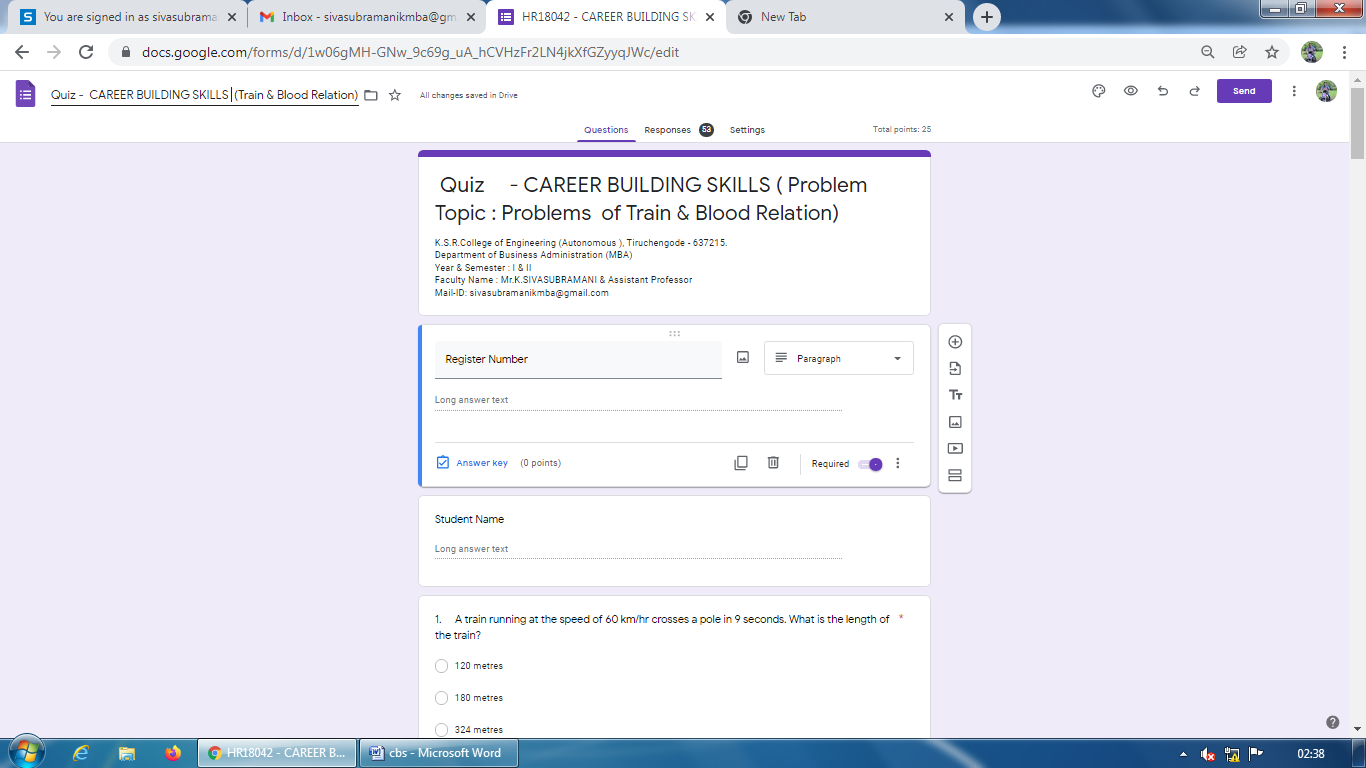 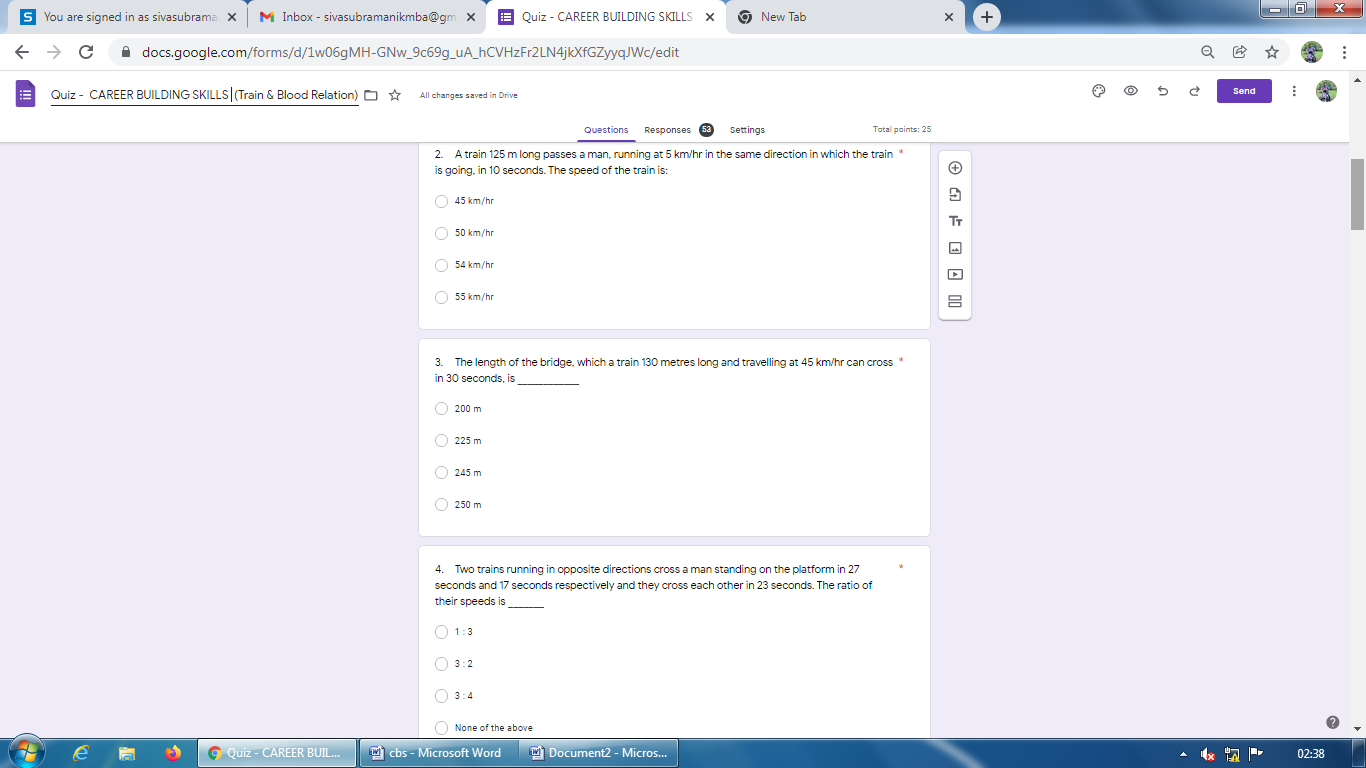 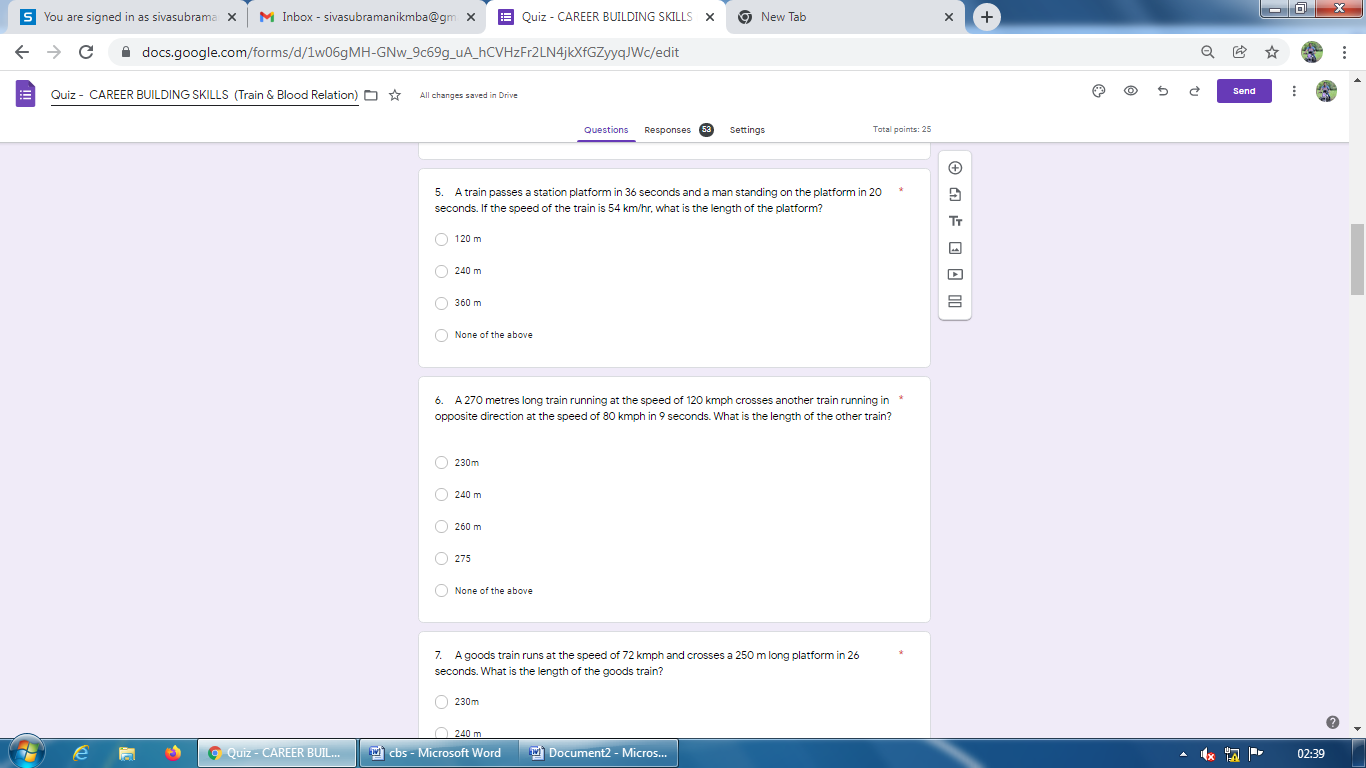 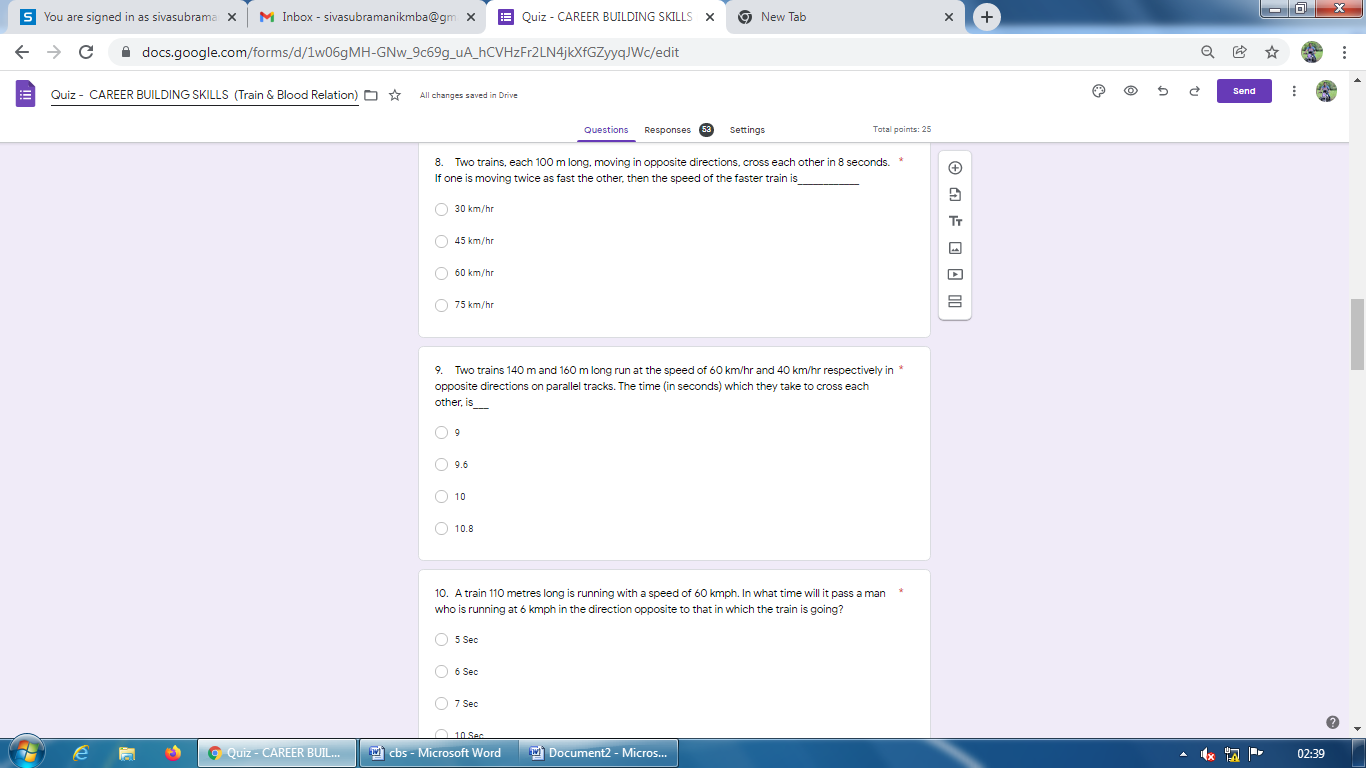 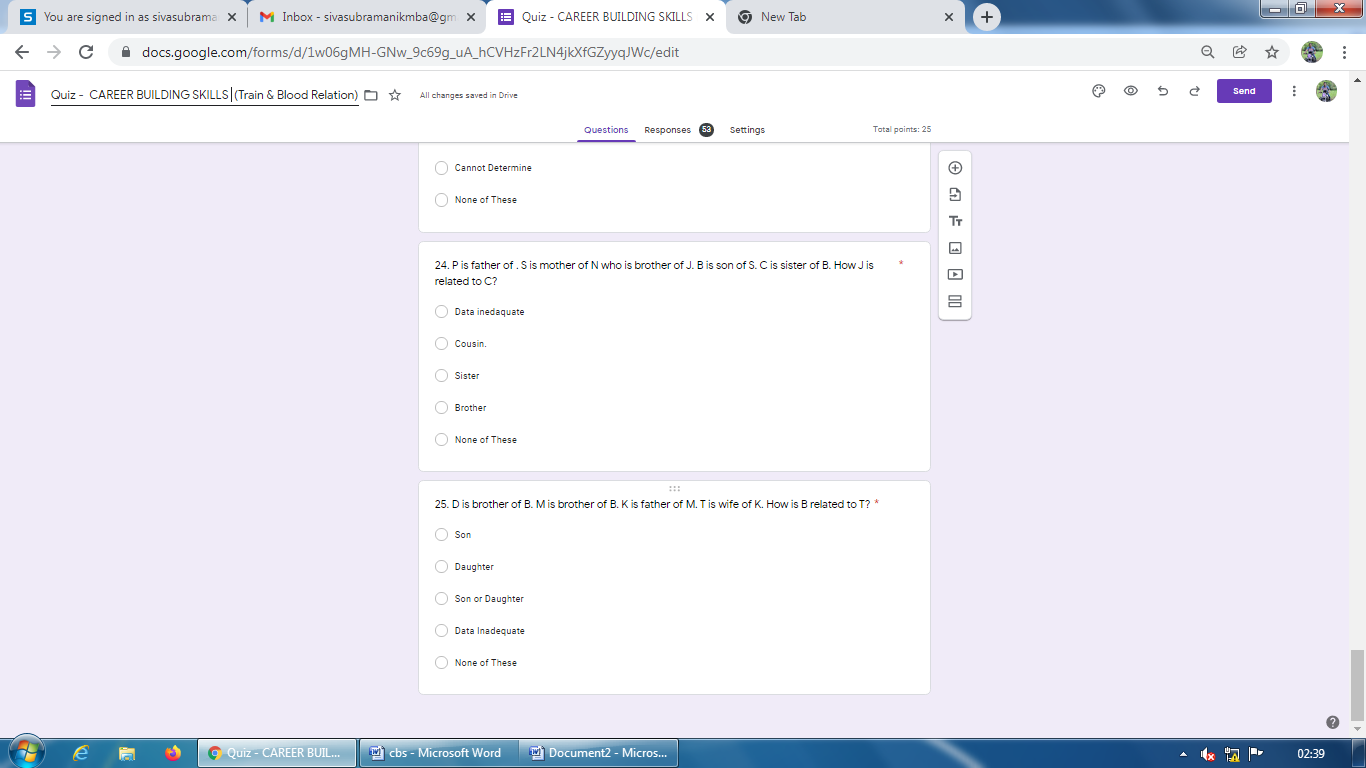 